Сизинские вести № 225.01.2017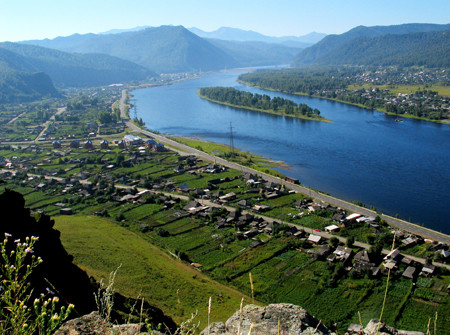 	Газета распространяется бесплатно*Орган издания Муниципальное образование «Сизинский сельсовет»СЕГОДНЯ В НОМЕРЕ:Пожарная охрана  информирует . ………….……………..………..............стр.2Объявления Сельского Дома культуры .…………………………………..стр.3Информация о деятельности МБУК«СДК» с. Сизая за 2016 год …….……….стр.8План работы СДК на февраль 2017 год …………………………………………стр.18К  сведению получателей мер социальной поддержки (льгот) …………….….стр.19ФЗ «О государственной регистрации недвижимости» …………….…………..стр.19Защитим детей от огня!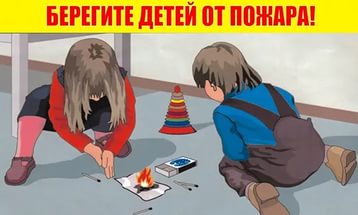 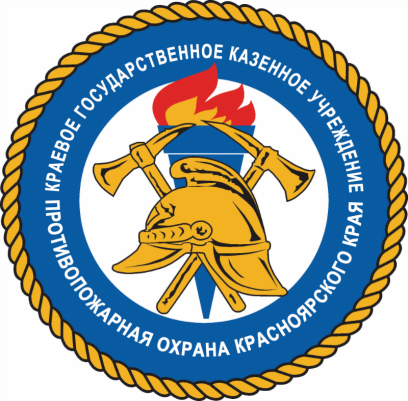 Проблема детской шалости с огнем и сегодня, к сожалению, не теряет своей актуальности. Поэтому, задача родителей, воспитателей и учителей – научить детей основам безопасного поведения! Довольно часто профилактика безопасного поведения сводится к запретам, но для детей запрет вызывает еще больший интерес. Игры со спичками, электроприборами, нередко ребенок хочет почувствовать себя взрослым  и «помочь маме», например затопить печь. Такая самостоятельность и приводит к трагедии…Ребенок лучше всего запоминает правила, когда они представлены в форме игры: Объясните ребенку в игровой форме элементарные правила пожарной безопасности. Покажите обучающий мультфильм – сейчас в интернете множество видеороликов, снятых по заказу МЧС.Не показывайте детям дурной пример: не курите при них, не бросайте окурки куда попало, не зажигайте бумагу для освещения темных помещений. Храните спички в местах недоступных для детей. Ни в коем случае нельзя держать в доме неисправные или самодельные электрические приборы. Трагические случаи наглядно доказывают: главная причина гибели детей на пожаре кроется в их неумении действовать в критических ситуациях. Во время пожара у маленьких детей срабатывает подсознательный инстинкт: ребенок старается к чему-то прижаться, куда-то спрятаться, ищет мнимое убежище - под кроватью, столом и т. д. Там его беда и настигает. Поэтому обязательно научите ребенка действиям при пожаре, покажите ему возможные выходы для эвакуации. Очень важно научить ребенка не паниковать и не прятаться в случае пожара._____________________Инструктор противопожарной профилактикиОППО-42 Шушенского района, Савиных Юлия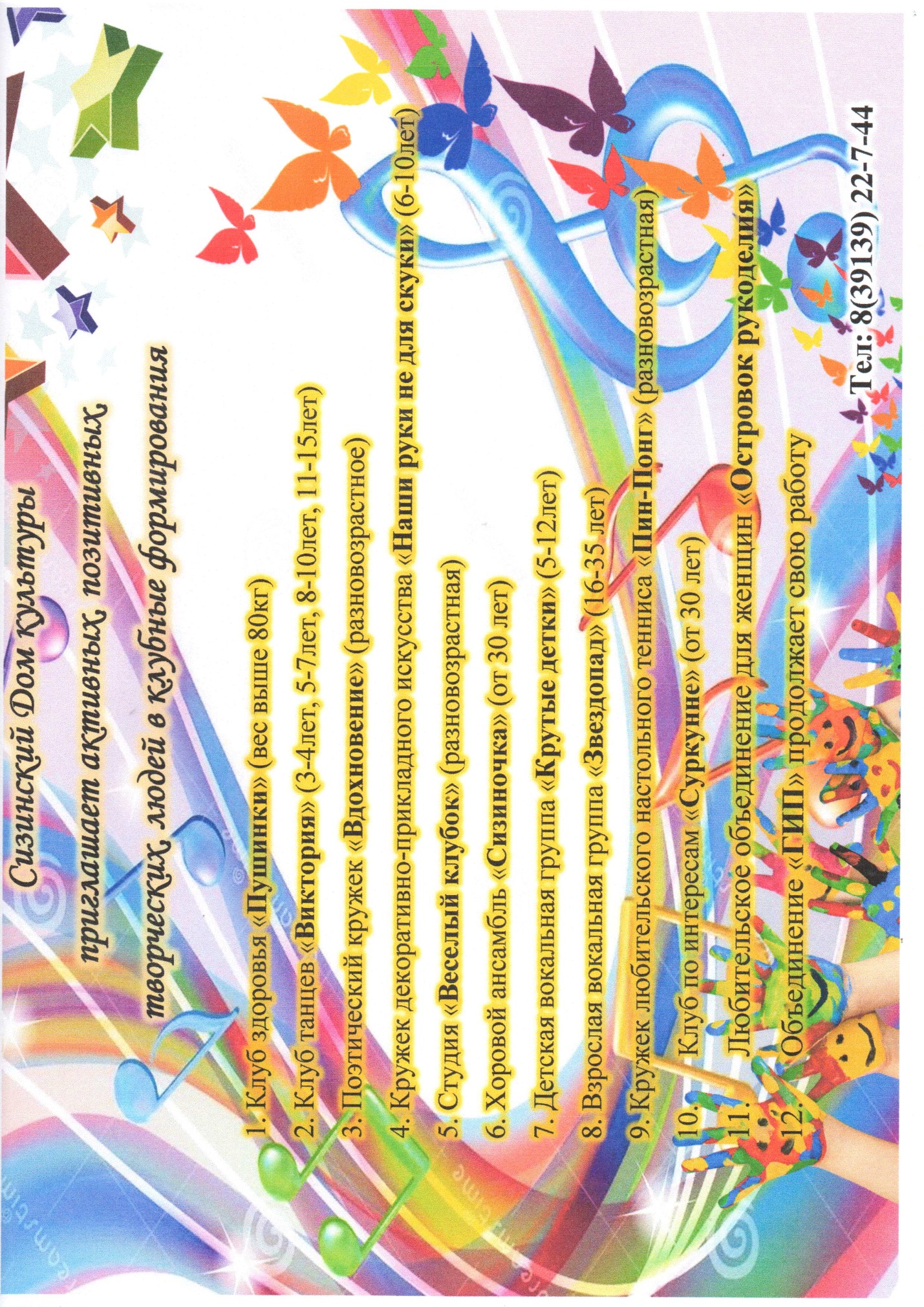 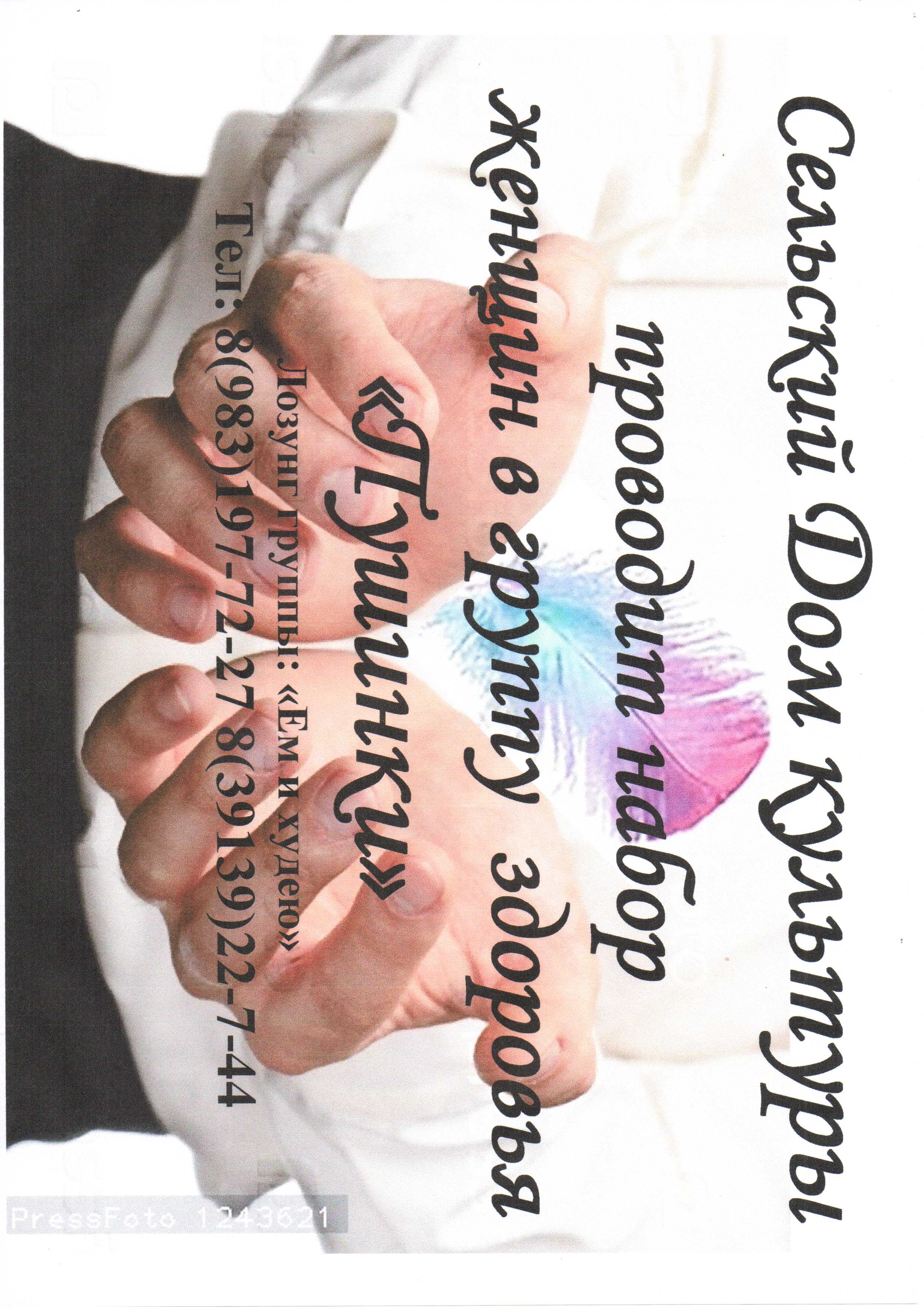 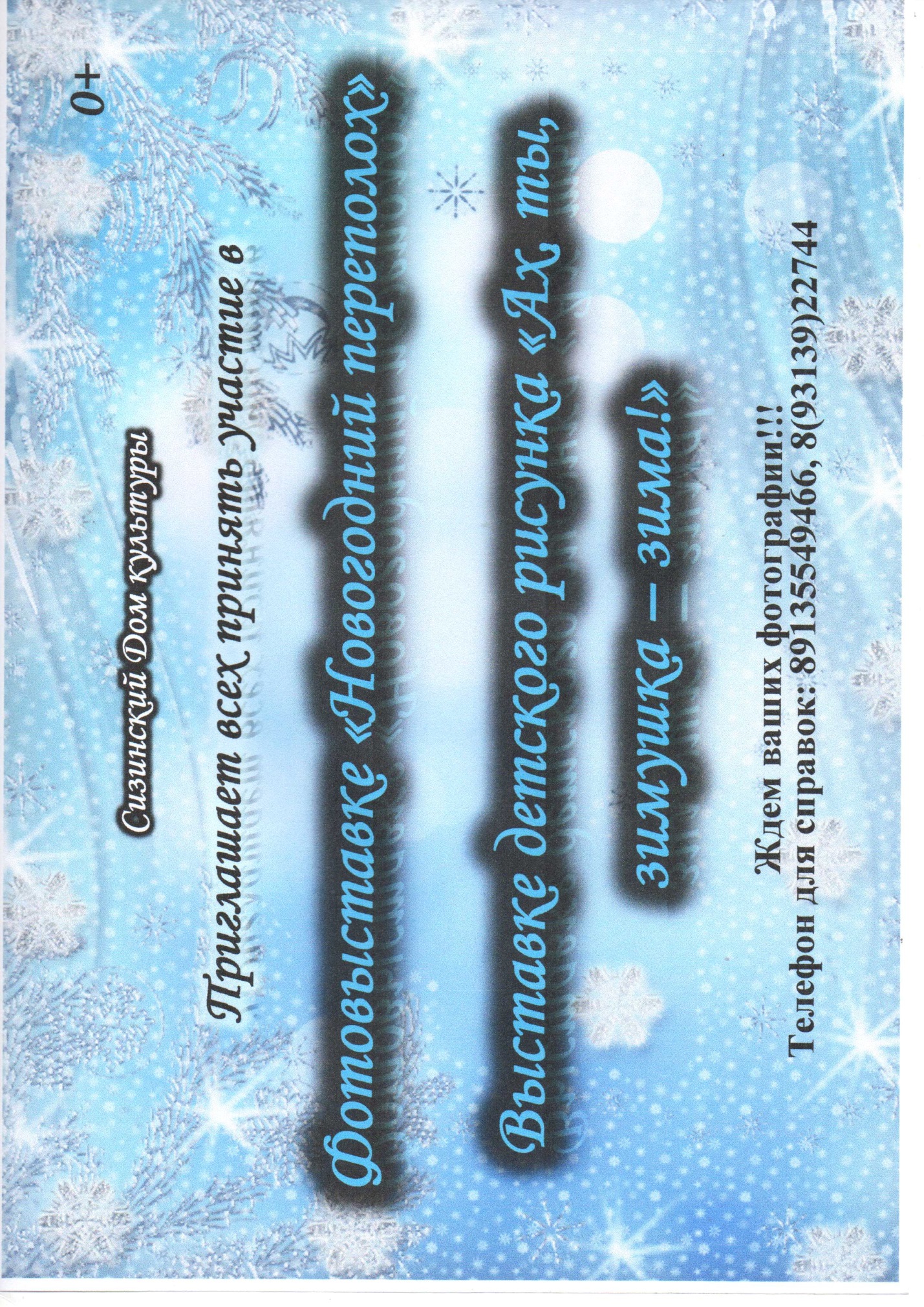 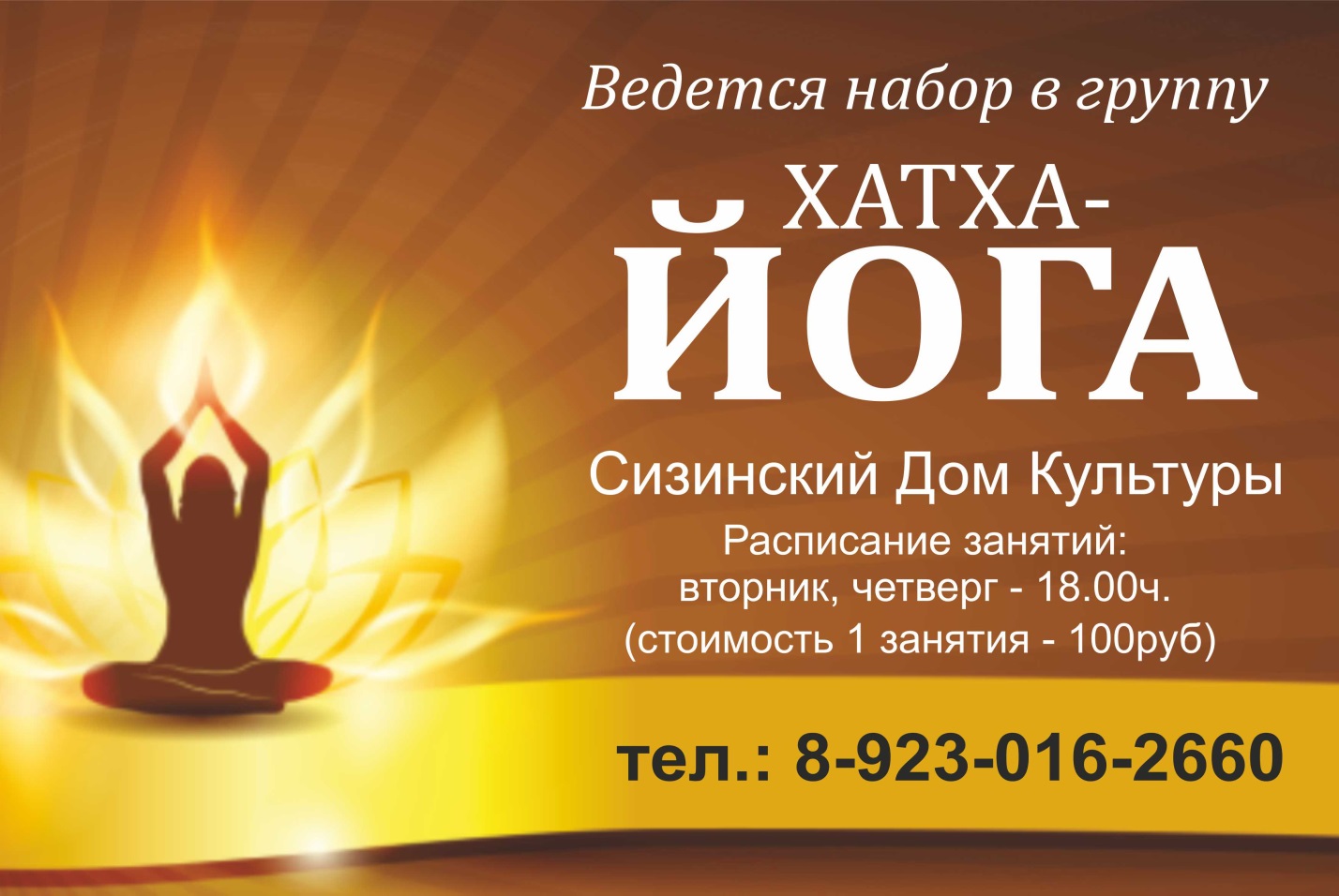 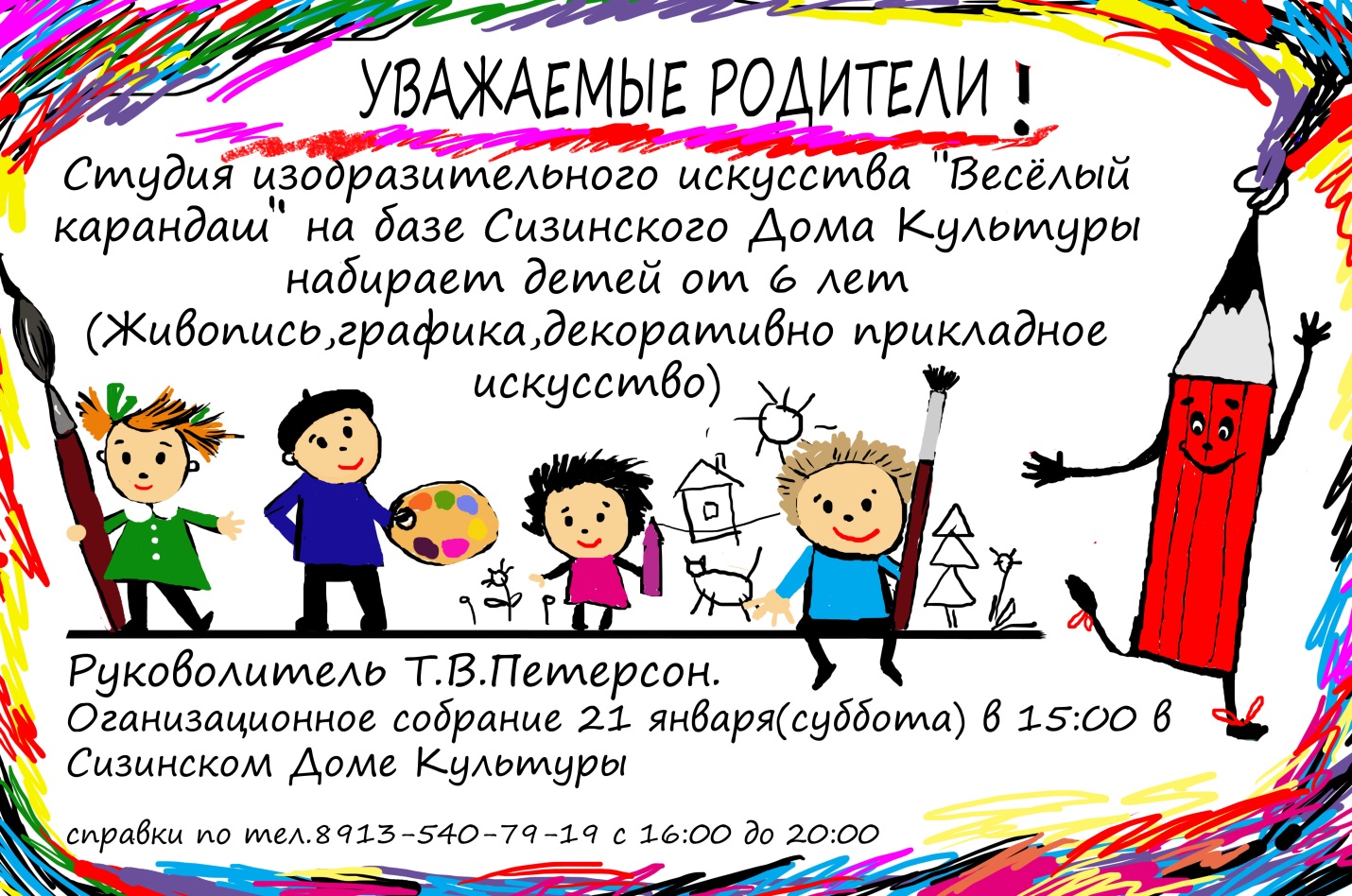 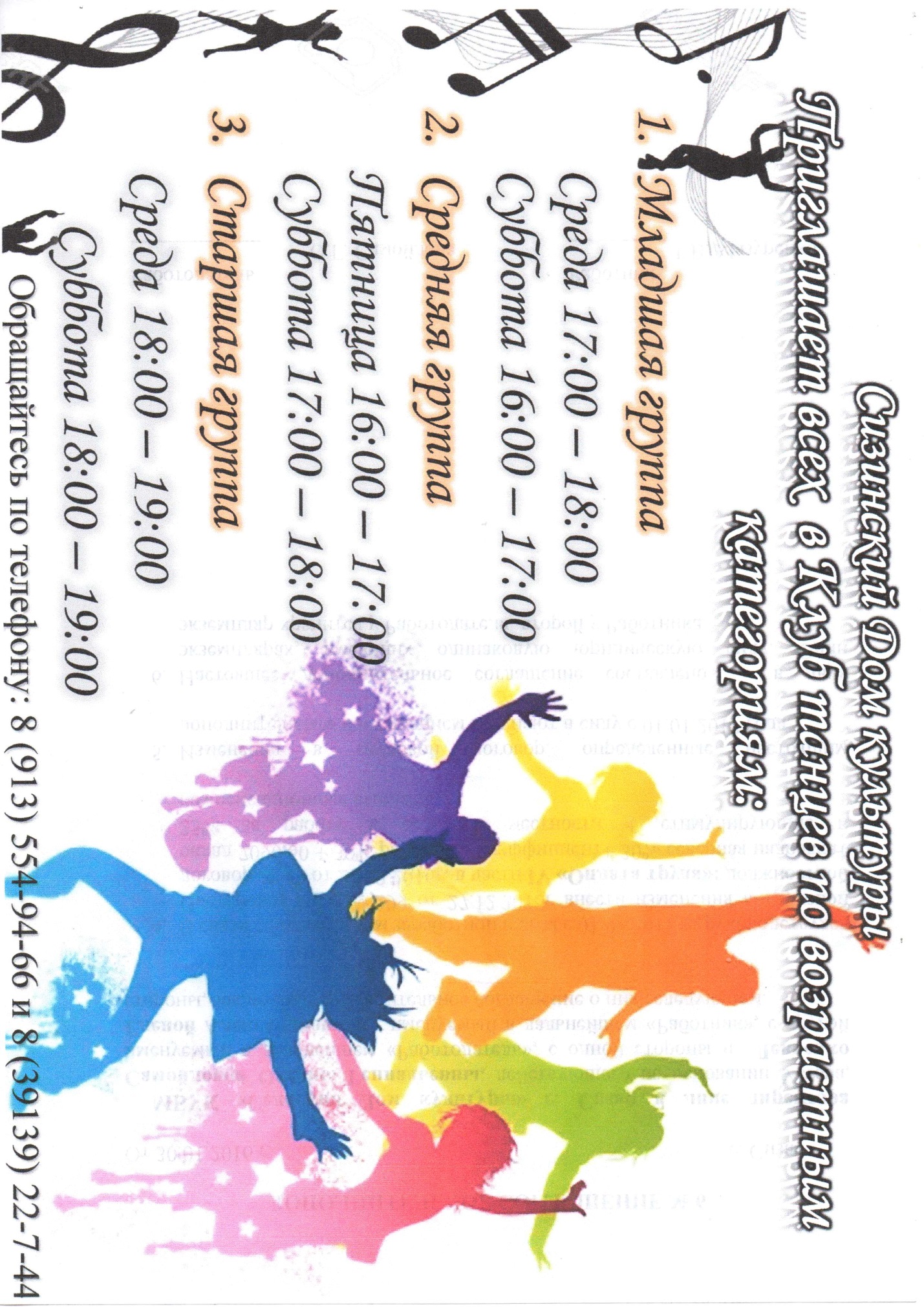 ИНФОРМАЦИЯо деятельности МУНИЦИПАЛЬНОГО БЮДЖЕТНОГО УЧРЕЖДЕНИЯ КУЛЬТУРЫ«СЕЛЬCКИЙ ДОМ КУЛЬТУРЫ» С. СИЗАЯ за 2016 годРеализация функций по методическому обеспечению деятельности СДК с. СизаяОрганизация работы по изучению культурных запросов и интересов населения.1. В январе  было проведено анонимное анкетирование «Диско танцы. Улучшение и ваши предложения». Опрошено 38 человек от 14-18 лет.  Поступило предложение о трудоустройстве ди-джея.2. В ноябре и декабре было проведено анонимное анкетирование «Оценка уровня удовлетворенности посетителей качеством оказания услуг».  Опрошено 81 человек разных категорий населения. Выявили ряд неудовлетворенности населения, заключается оно в капитальном ремонте здания МБУК «СДК» с. Сизая3.Проведение платных заказных мероприятий для населения в МБУК «СДК» с. Сизая Содержание деятельности учреждений культуры клубного типа Участие в целевых программах, конкурсах на предоставление субсидий и грантов:Организация и проведение культурно-массовых мероприятий (районные, зональные, краевые, региональные, всероссийские и т.д.)Всего: 274 (в соответствии с формой 7-НК):Традиционные культурно-массовые мероприятия:Культурно-досуговые мероприятия Всего: 237(в соответствии с формой 7-НК) Наиболее значимыеИнформационно-просветительные мероприятияВсего: 37 (в соответствии с формой 7-НК) Наиболее значимыеМероприятия для детейВсего: 56 (в соответствии с формой 7-НК) Наиболее интересныеМероприятия для молодежи Всего: 111 (в соответствии с формой 7-НК) Из них наиболее удачные патриотической направленностиМероприятия для пожилых людей, в том числе для ветеранов Великой Отечественной войныВсего:Мероприятия для семейМероприятия новых форм культурно-досуговой деятельности (квесты, флешмобы, квизы, виртуальные экскурсии и прочее) Мероприятия для несовершеннолетних в СОПВсего: 48Наиболее удачныеМероприятия 2016 г., посвященные Году Российского киноВсего: 12Наиболее удачные:Мероприятия, планируемые в рамках памятных и знаменательных дат 2017 годаОрганизация деятельности клубных формирований Всего клубных формирований – 15/ 168 (в соответствии с формой 7-НК)Для детей – 6/69Для молодёжи – 2/31Самодеятельные объединения досугового общения:Физкультурно-оздоровительныеНаиболее стабильные и интересные клубные формирования из общего числаКлубные формирования, созданные в течение 2016 года Количество клубных формирований (с учетом формирований самодеятельного народного творчества), в которых занимаются несовершеннолетние, находящиеся в социально опасном положении (сколько человек) в соответствии с отчётами о работе с несовершеннолетними в СОП - 0Коллективы любительского (самодеятельного) художественного творчестваВсего:  9/81  (в соответствии с количеством, указанным в форме 7-НК)Коллективы, имеющие почетные звания Красноярского края «Народный самодеятельный коллектив», «Образцовый художественный коллектив», «Народная самодеятельная студия»Всего________Коллективы любительского (самодеятельного) художественного творчества, созданные в течение отчетного годаУчастие коллективов в конкурсах и фестивалях: Клубные формирования, в которых занимаются люди с ограниченными возможностямиКлубные формирования, в которых занимаются люди пожилого возрастаНациональное творчество Национальные самодеятельные объединения досугового общенияНациональные клубные формирования (исключая клубные формирования КМНС):Сохранение и развитие казачьей культуры1. Коллективы любительского (самодеятельного) художественного творчества, сохраняющих и развивающих казачью культуруПодготовила директор МБУК «СДК» с. Сизая                                         О.Г. СамойловаПлан работы СДК на февраль 2017 годаНастольный теннис, шашки, шахматы с 12:00 до 19:00Пятница 17:00-18:00 детская дискотека;    пятница,  суббота – дискотанцы   с 20:00 до 23:00План может дополняться, корректироваться.К  сведению получателей мер социальной поддержки (льгот)!Управление социальной защиты населения администрации Шушенского района напоминает, что в соответствии с постановлением администрации Шушенского района от 08.07.2009 г. № 859 «О предоставлении мер  социальной поддержки отдельным категориям граждан по оплате жилья и коммунальных услуг в денежной форме»  расчет  меры социальной поддержки (льготы) на сжиженный газ в баллонах производится по фактическому потреблению,  но не более, чем норматив потребления, установленный для населения Красноярского края. Получателям  мер социальной поддержки (льгот)  для расчета  льготы на сжиженный газ в баллонах необходимо представлять в отдел социальных выплат абонентскую книжку на газ, товарный чек и кассовые  чеки на приобретение газовых баллонов. Необходимые документы для начисления  льготы за сжиженный газ в баллонах за 2016 год будут приниматься отделом социальных выплат до 01.02.2017 г.Одновременно доводим до Вашего сведения, что с 01.01.2010 г. изменены условия предоставления ежемесячной денежной выплаты пенсионерам, не имеющим льготного статуса. Право на получение ЕДВ  с 2010 года  имеют только пенсионеры, достигшие нетрудоспособного возраста: женщины – 55 лет, мужчины -  60 лет. Выплата ЕДВ гражданам, состоящим на учете в управлении социальной защиты населения по состоянию на 01.01.2010 г. назначена автоматически, без предоставления гражданами документов. Гражданам, у которых возникло право на ЕДВ после 01.01.2010 г., выплата осуществляется со дня обращения за ней, но не ранее дня возникновения права на ЕДВ. Днем обращения за ЕДВ в соответствии с Порядком предоставления отдельным категориям граждан ежемесячной денежной выплаты считается день подачи  в управление социальной защиты населения заявления на ЕДВ со всеми необходимыми документами. В соответствии с вышеизложенным, всем пенсионерам, не имеющим льготного статуса, у которых право на ЕДВ возникло после 01.01.2010 г., и не сдавшим документы на ЕДВ, необходимо обратиться в управление социальной защиты населения, отдел социальных выплат, и сдать необходимый пакет документов для назначения ЕДВ.Справки по телефонам:  3-26-90Отдел социальных выплат УСЗН  администрации Шушенского районаНовые виды имущества: предприятие как имущественный комплексС наступлением 2017 года вступил в силу целый ряд законов, затрагивающих разные сферы жизни граждан России. Одним из таких законов является закон от 13.07.2016 № 218-ФЗ «О государственной регистрации недвижимости».Теперь наряду с квартирами, гаражами, дачами и земельными участками поставить на государственный кадастровый учет, а следовательно, и зарегистрировать право можно на новый вид объекта недвижимости -  предприятие как имущественный комплекс (ПИК).Согласно статье 132 Гражданского кодекса РФ предприятием как объектом прав признается имущественный комплекс, используемый для осуществления предпринимательской деятельности. Предприятие в целом как имущественный комплекс признается объектом недвижимостиПИК или его часть могут быть объектом купли-продажи, залога, аренды и других сделок, связанных с установлением, изменением и прекращением прав. В состав ПИК входят все виды имущества, предназначенные для его деятельности, включая земельные участки, здания и сооружения. То есть в составе ПИК могут быть и отдельные объекты недвижимого имущества - здания, сооружения, земля и т.д.С 09.01.2017 в центральном аппарате Росреестра  принимаются заявления (и иные необходимые документы) об осуществлении любых действий, в том числе одновременно государственного кадастрового учета и государственной регистрации права (при создании), в отношении ПИК.Заявления и документы в центральный аппарат Росреестра можно представить двумя способами:- при личном обращении по адресу: г. Москва, ул. Воронцово поле, д. 4а. Для удобства заявителей осуществляется предварительная запись по тел. 8 (495) 531-08-58.;- направить документы посредством почтового отправления по адресу: г. Москва, Чистопрудный бульвар, д. 6/19.Получить сведения о недвижимости стало прощеС 1 января 2017 года вступил в силу закон от 13.07.2016 № 218-ФЗ «О государственной регистрации недвижимости». Закон объединил кадастр недвижимости и реестр прав в Единый государственный реестр недвижимости (ЕГРН).Стоит отметить, что ЕГРН дает преимущество гражданам, ведь теперь не придется запрашивать отдельно сведения кадастра и реестра прав. Сведения будут предоставляться в виде выписки ЕГРН в течение трех рабочих дней. Данная выписка будет содержать актуальную и достоверную информацию об объекте недвижимости.Получить выписку может любое лицо. При этом заявитель вправе выбирать, в каком виде представить запрос – бумажном или электронном. Бумажные запросы оформляются при личном обращении или высылаются по почте, электронные оформляются на портале Росреестра www.rosreestr.ru.Следует отметить, что запросить сведения электронно более выгодно с материальной точки зрения, так как при таком обращении выписка ЕГРН обойдется гражданину в 300 рублей, а юридическому лицу в 600 рублей, тогда как при ином обращении плата составит 750 рублей и 2200 рублей соответственно.Новое в деятельности Кадастровой палатыС 1 января  2017 года, в соответствии с Законом о государственной регистрации недвижимости, Кадастровая палата по Красноярскому краю наделена частью полномочий органа регистрации прав на недвижимое имущество и сделок с ним.Таким образом, к компетенции Кадастровой палаты относится ведение Единого государственного реестра недвижимости в части внесения и загрузки сведений об объектах недвижимости и объектах землеустройства, ведения кадастровых карт, реестровых дел и книг учета, информационное взаимодействие с кадастровыми инженерами.Помимо этого в компетенции Кадастровой палаты остается прием и выдача документов на государственный кадастровый учет, государственную регистрацию прав и иных видов заявлений на осуществление учетно-регистрационных действий в отношении объектов недвижимости.Отметим, что с 1 января 2017 года ресурсы государственного кадастра недвижимости и Единого государственного реестра прав на недвижимое имущество и сделок с ним объединены в Единый государственный реестр недвижимости (ЕГРН), в связи с чем на смену таким понятиям, как предоставление сведений, внесенных в кадастр недвижимости и предоставление сведений, содержащихся в реестре прав пришел термин - предоставление сведений, содержащихся в ЕГРН. Функцию по предоставлению указанных сведений, за исключением сведений о содержании правоустанавливающих документов и их копий, помещенных в реестровые дела, также осуществляет Кадастровая палата.Если у заявителя нет времени или возможности забрать из пункта приема и выдачи подлежащие выдаче после осуществления государственного кадастрового учета и (или) государственной регистрации прав документы, то такие документы можно получить курьерской доставкой.Предоставление сведений об объектах недвижимости является одной из самых востребованных услуг Росреестра. Так в 2016 году Кадастровой палатой  по Красноярскому краю обработано 504 488 запросов о предоставлении сведений.Вопросы, на которые каждый ребенок должен знать правильный ответ:- Что нужно делать, если возник пожар в квартире? (позвонить по телефону 01 или с сотового 112 и сообщить адрес пожара, свою фамилию, что и где горит).- Можно ли играть со спичками и зажигалками? Ответ: Нельзя. Спички – одна из причин пожара.- Чем можно тушить пожар? Ответ: Одеялом, пальто, водой, песком, огнетушителем.- Можно ли самостоятельно пользоваться розеткой? Ответ: Нельзя. Нужно просить взрослых включить или выключить электроприборы.- Назови номер пожарной службы? Ответ: 01 или с сотового телефона 112.- Главное правило при любой опасности? Ответ: Не поддаваться панике, не терять самообладания.- Можно ли без взрослых пользоваться свечами, бенгальскими огнями у елки?   Ответ: Нет, нельзя, может возникнуть пожар.- Можно ли дотрагиваться до включенных электроприборов мокрыми руками?   Ответ: Нельзя! Вода пропускает ток через себя. Это опасно для жизни.В случае возникновения пожара, если рядом нет взрослых, детям нужно действовать следующим образом:- Обнаружив пожар, позвонить по телефону 01 или с сотового 112, сообщить фамилию, адрес, что и где горит.- Предупредить о пожаре соседей, если необходимо, они помогут ребенку вызвать пожарных.- Нельзя прятаться под кровать, в шкаф, под ванну, а постараться убежать из квартиры.- Ребенку необходимо знать: дым гораздо опаснее огня. В задымленном помещении – закрыть нос и рот мокрой тряпкой, лечь на пол и ползти к выходу – внизу дыма меньше.- При пожаре в подъезде пользоваться лифтом запрещается. Он может отключиться.- Ожидая приезда пожарных, сохранять спокойствие.- Когда приедут пожарные, выполнять все их указания.№Курсы повышения квалификации персонала, семинары,Дата, место проведенияКоличество участников1Обучение по программе «Пожарно-технический минимум для руководителей и ответственных за пожарную безопасность в учреждениях»15.04-25.04Дистанционное обучение12Обучение по программе «Охрана труда»18.04 - 25. 04Дистанционное обучение13Обучение по программе «Профессиональные диалоги» Культура как фактор социальных изменений»09.09КГАУ ДПО «Красноярский краевой научно-учебный центр кадров культуры»г. Минусинск14Обучение по программе «Управление культурно-досуговым учреждением в современных условиях»15.11- 19.11КГАУ ДПО «Красноярский краевой научно-учебный центр кадров культуры»г. Красноярск1Название программы, конкурсаНазвание заявленного проектаРезультат участия (заявка поддержана, отклонена)Сумма выделенных средствГосударственная программа Красноярского края «Развитие культуры и туризма в 2016г»Капитальный ремонт и реконструкция зданий и помещений сельских учреждений культуры Красноярского края, в том числе включающие в себя выполнение мероприятий по обеспечению пожарной безопасностиОтклонена №Статус, форма, название мероприятияДата  и место проведенияЦелевая аудитория, количество зрителейКоличество участников1Сельский, концерт, «Новый год к нам спешит»01.01.СДК с. СизаяДля всех категорий населения, 365       182Сельский, посиделки с игровой программой «Ходила коляда»04.01.СДК с. СизаяДети,19193Сельский, концерт «Рождественские встречи»07.01.2016СДК с. СизаяДля всех категорий населения, 136184Сельский, викторина «Животные – друзья человека»21.02.СДК с. СизаяДети,55555Сельский, выставка работ А.Братчук «Магия рукоделья»06.03.СДК с. СизаяДля всех категорий населения, 19916Сельский, концерт «Салют, Победа»09.05.СДК с. СизаяДля всех категорий населения, 718177Сельский, конкурс «Играй, гармонь сизинская»20.08.СДК с. СизаяДля всех категорий населения, 3648Сельский, игровая программа «Первоклассная вечеринка у фиксика Симки»21.09.СДК с. СизаяДети, 8919Сельский, вечер отдыха «Сделано в СССР»05.11.СДК с. СизаяВзрослые, 320№Статус, форма, название мероприятияДата и место проведенияЦелевая аудитория, количество зрителейКоличество участников1Брэйн – ринг «Подросток и право»28.01.СДК с. СизаяДля всех категорий         населения, 71712Сельский, фотовыставка «О мужчинах – с гордостью»21.02.СДК с. СизаяДля всех категорий населения, 41413Сельский, концерт «Воспетая поэтами»06.03.СДК с. СизаяДля всех категорий населения, 298164Сельский, игровая программа «Веселится детвора»29.08.СДК с. СизаяДети, 15155Сельский, спортивная программа «День здоровья»09.09.Школьный стадионДети, 7306Сельский, конкурс «А, ну – ка, дедушки!»28.09.СДК с. СизаяПожилые, 630№Статус, форма, название мероприятияДата и место проведенияЦелевая аудитория, количество зрителейКоличество участников 1Сельский, познавательное, интеллектуальная игра «Умники и умницы»01.02.СДК с. СизаяМолодёжь,26262Сельский, экскурсия «Наш батюшка Енисей!»28.08СДК с. СизаяДети,16163Сельский, митинг, посвящённый памяти погибших в Беслане «Мы помним, мы скорбим»09.Школа им. И.ЯрыгинаСДК с. СизаяДля всех категорий населения,4977№Статус, форма, название мероприятияДата и место проведенияКоличество зрителейКоличество участников 1Сельский, концерт «Мальвина и Буратино спешат поздравить!»01.06СДК с. Сизая89192Сельский, мастер-класс «Рисуем на камнях»27.08СДК с. Сизая0163Сельский новогодний утренник «Как петух с обезьяной место делили»29.12СДК с. Сизая1568№Статус, форма, название мероприятияВремя и место проведенияКоличество зрителейКоличество участников 1Сельский, беседа «Живая строка»11.03СДК с. Сизая812Сельский, игровая программа «Хэллоуин по-Сизински»29.10СДК с. Сизая2929№Статус, форма, название мероприятияДата и место проведенияКоличество зрителейКоличество участников 1Сельский, акция «Поздравь  ветерана»09.05СДК с. Сизая0392Сельский, конкурс «А, ну-ка, дедушки»28.09СДК с. Сизая6383Сельский, концерт «Целуем бабушкины руки»01.10СДК с. Сизая5814№Статус, форма, название мероприятияДата и место проведенияКоличество зрителейКоличество участников1Сельский, игровая программа «Папа, мама, я – спортивная игра»21.08СДК с. Сизая8112№форма, статус и название мероприятияДата и место проведенияЦелевая аудиторияКоличество участников1Сельский, акция «Свеча памяти»22.06СДК с. СизаяДля всех категорий населения782Сельский, акция «Сибирский хоровод»04.11СДК с. СизаяДля всех категорий населения14№Статус, форма и название мероприятияДата и место проведенияКоличество участниковМежведомственное взаимодействие1Сельский, Правовой брейн-ринг «Подросток и право»28.01СДК с. Сизая71МБОУ «Московская школа им. И.С. Ярыгина» 2Сельский, Аналитический час «Дни воинской славы России»19.02Школа им. И.Ярыгинас. Сизая39МБОУ «Московская школа им. И.С. Ярыгина3Сельский, Игровая программа «Веселое время»03.07 СДК с. Сизая8№Статус, форма, название мероприятияДата и место проведенияЦелевая аудитория1Сельское, конкурсно-игровая программа «Путешествие по стране кино»08.01СДК с. СизаяДети2Сельское, просмотр фильма «Варвара – русская  коса», конкурс рисунков «Нарисуй увиденное»11.03СДК с. СизаяСемейная3Сельское, беседа «Нравственное кино в России»27.08СДК с. СизаяМолодежь4Сельское, Викторина «Фильмы с участием Ю. Никулина»17.12СДК с. СизаяДля всех категорий населения№Статус, форма, название мероприятия Дата и место проведенияЦелевая аудиторияГод экологии (Согласно Указу президента РФ от 1-го августа 2015 г. под № 392 «О проведении в РФ Года особо охраняемых природных территорий» 2017 год в России объявлен годом экологии.)Год экологии (Согласно Указу президента РФ от 1-го августа 2015 г. под № 392 «О проведении в РФ Года особо охраняемых природных территорий» 2017 год в России объявлен годом экологии.)Год экологии (Согласно Указу президента РФ от 1-го августа 2015 г. под № 392 «О проведении в РФ Года особо охраняемых природных территорий» 2017 год в России объявлен годом экологии.)1Выставка «Поделки с фантазией»20.02СДК с. СизаяДля всех категорий населения2Эко-викторина14.05СДК с. Сизаядети3 Акция «Зеленый рейд»16.04СДК с. СизаяДля всех категорий населения№ Наименование, направление деятельностиВ каком учреждении работает1«Настольный теннис»,  спортивноеСДК с. Сизая№Наименование, направление деятельностиВ каком учреждении работает1«Настольный теннис»  спортивноеСДК с. Сизая2« Стоп кадр» фото-кружокСДК с. Сизая№Наименование, направление деятельностиВ каком учреждении работает1«Наши руки не до скуки», декоративно-прикладноеСДК с. Сизая2 «Суркуне» клуб по интересамСДК с. СизаяВиды формированийсамодеятельного народного творчестваНазвание коллектива (ОБЯЗАТЕЛЬНО) и учреждения, в котором он работаетФИОруководителя(полностью)Детский (указать возраст участников от – до)Взрослый (указать возраст участниковот – до)Количество участниковОркестры и инструментальные ансамбли:ДуховойНародных инструментовВИАДругие, какиеДругие, какиеДругие, какиеДругие, какиеХоры и вокальные ансамбли:АкадемическийРусской песниФольклорныйЭстрадныйАвторской песниДругие, какиеХоровой ансамбль «Сизиночка»СДК с. Сизая Петряков Владимир Алексеевич50-8013Другие, какиеСолисты народного направленияСДК с. СизаяПетряков Владимир Алексеевич55-676Другие, какиеВокальный  группа «Забава»СДК с. СизаяХлопоцкая Альбина Петровна40-517Другие, какиеВзрослая вокальная группа солистов «Звездопад»  СДК с. Сизая Самойлова Оксана Геннадьевна35-609Другие, какиеВокальный дуэт «Танго» СДК с. СизаяПетряков Владимир Алексеевич68-752Другие, какиеДетская вокальная студия «Крутые детки»СДК с. СизаяСамойлова Оксана Геннадьевна5-1011Хореографические коллективы:Классического танцаНародного танцаСовременного, эстрадного танцаСпортивного бального танцаДругие, какиеТеатральные коллективы:ДраматическиеЭстрадныеКукольныеАгитбригадыЛитературные ЦирковыеДругие, какиеПоэтический кружок «Живая строка»СДК с. СизаяРумянцев Антон Георгиевич14-165Другие, какиеПоэтический кружок «Вдохновение»СДК с. СизаяСошникова Олеся Николаевна6-1215Другие, какиеТеатральный кружок«Арлекин»СДК с. СизаяСошникова Олеся Николаевна5-1213№Название коллектива, направление любительского искусстваЗвание присвоено(год)Звание подтверждено(год)Итоги творческой деятельности за год(обновление репертуара, инструментов, костюмов, гастроли, концерты и т.п.)№НаименованиеНаправление деятельности1«Забава» вокальное2«Живая строка»театральное3«Арлекин»театральноеСтатус и название конкурса, фестиваля (городской, районный, зональный, краевой, региональный, всероссийский, международный)Время и место проведенияКакой коллектив,в каком составеучаствовалРезультат участия (звание лауреата, диплом и т.п.)Источник финансированияXXIV  районный фестиваль народного творчества «Цвети над Шушей, радуга» фестиваль   детского творчества «Пксть всегда будет солнце!»18.0311-00часИльичевский ДКВокальная группа«Крутые детки»Варвара Кокоулина ДучДлIIIстАдминистрация Шушенского районаXXIV  районный фестиваль народного творчества «Цвети над Шушей, радуга» открытый конкурс патриотической песни «Любовь моя – Россия!»20.0311-00часРЦКОксана СамойловаДлIIстАдминистрация Шушенского районаКонкурс  чтецов «В свете рампы -2016» в рамках XXIV  районного фестиваля народного творчества «Цвети над Шушей, радуга!», посвящённом Международному Дню театра27.0311-00часРЦКАлина РозентальАндрей МихайловДIIстДIIIстАдминистрация Шушенского районаРайонный  конкурс  молодежного творчества «ПОКОЛЕНИЕ NEXT»21.0411-00часРЦКАндрей МихайловДIстОтдел культуры, молодёжной политики, физкультуры и спорта администрации Шушенского района;Муниципальное бюджетное учреждение «Районный центр культуры»IX Открытый городской фестиваль-конкурс «Зажигаются звезды» г.Саяногорск26.0417-00часЦДТГ. СаяногорскТеатральная группа «Живая строка»ДIстГородской отдел образования, Муниципальное бюджетное учреждение дополнительного образования «Центр детского творчества» МО г. Саяногорск.Фестиваль  авторской песни, стихов и прозы«Журавлиная  горка»в рамках XXIVI районного фестиваля народного творчества  «Цвети над Шушей, радуга!»12.0518-00часРЦКОксана СамойловаВадим ШишлянниковДIIcтОтдел  культуры, молодёжной политики, физкультуры и спорта администрации  Шушенского  района  на базе муниципального бюджетного учреждения культуры «Районный центр культуры  I районный фестиваль«Шушь мастеровая»21.0510-00час.Алла БратчукЛюдмила КочетковаОксана СамойловаТатьяна Тихонова4Блп Администрация Шушенского районаРегиональный праздник, посвященный День славянской письменности21.0512-00РЦКОксана СамойловаДучАдминистрация Шушенского районаМеждународный фестиваль «МИР Сибири» интерактивная площадка08.07-10.07РЦКПодворье Сизинской территорииВокальный коллектив «Сизиночка»Дом культуры с. СизаяОксана Самойлова4ДучАдминистрация Шушенского района IX региональный фестиваль казачьих традиций «Саянский острог» Июль м-цВокальный коллектив «Сизиночка»ДЛIIIстАдминистрация Шушенского районаКраевое межнациональное мероприятие «День многонациональной Сибири»03.0911-00Сизинский ДКАльбина ХлопоцкаяЕлена Анисеня7ДучАдминистрация Шушенского районаКраевой молодежный фестиваль «Новый фарватер» номинация «РЕП»А. МихайловДучОргкомитет молодежного фестиваля «Новый фарватер»Название клубного формирования и направление деятельностиУчреждение, в котором оно работаетОбщее количество участниковКоличество участников – людей с ограниченными возможностямиИз них детей до 14 лет«Крутые детки» вокального направленияСДК с. Сизая1111«Сизиночка» хоровой ансамбль  СДК с. Сизая131Название клубного формирования и направление деятельностиУчреждение, в котором оно работаетОбщее количество участниковКоличество участников – людей пожилого возрастаСолисты-вокалисты народного направленияСДК с. Сизая66Хоровой ансамбль «Сизиночка»СДК с. Сизая1313Наименование, направление деятельностиВ каком учреждении работаетКол-во участниковИз них детей до 14 лет«Суркуне», клуб по интересамМБУК «СДК» с. Сизая5№ п/пНазвание коллектива самодеятельного народного творчества и учреждение, в котором он работаетФИО руководителя (полностью)Возрастная категорияВозрастная категорияКол-во участников№ п/пНазвание коллектива самодеятельного народного творчества и учреждение, в котором он работаетФИО руководителя (полностью)Детский (указать возраст участников от – до)Взрослый (указать возраст участников от – до)Кол-во участников1«Сизиночка» хоровой ансамбль СДК с. СизаяПетряков Владимир Алексеевич50-8013№Наименование мероприятияФорма мероприятияМесто проведенияДата, время проведенияКатегория населенияОтветственные1«Рисуем на камнях»Мастер-классСДК01.0216:00ДетиЕ.А. Левченко 2«По свету за сказкой»викторинад/сСолнышко07.0216:30ДетиТ.В. Мазуренко 3«Бой-гел-шоу»Конкурсно- развлекательная программаСДК10.0216:00ДетиТ.В. Мазуренко4«Мужество наших земляков»Тематический часСДК15.0215:00УчащиесяЕ.А. Левченко5«Кто кого!!!»Шахматный турникСДКшкола17.02УчащиесяЕ.А. Левченко6«Самая мужская вечеринка»Вечер-отдыхаСДК18.0219:00ВзрослыеО.Г. Самойлова7"Самый смелый, самый лучший"Фотовыставка СДК20.02Смешанная категория населенияЕ.А. ЛевченкоТ.В. Мазуренко8«Наша  сила,  сила духа»Игры, развлеченияд/сСолнышко21.0216:30Дети Т.В. Мазуренко9"За мужчин, сильных и красивых!"Концертная программаСДК22.0217:00Смешанная категория населенияЕ.А. ЛевченкоТ.В. МазуренкоО.Г.Самойлова10«А, ну-ка, парни!»Конкурсная программа СДК22.0220:00Молодежь Е.А. ЛевченкоАдрес: 662732,  Красноярский край,               Шушенский р-н, с. Сизая,   ул. Ленина, 86-а                                            Тел. 8(39139)22-6-71, факс: 8(39139) 22-4-31Издание утверждено 3.04.2008 г.  тиражом в 500 экземпляров. Учредитель:                 Администрация            Сизинского сельсовета